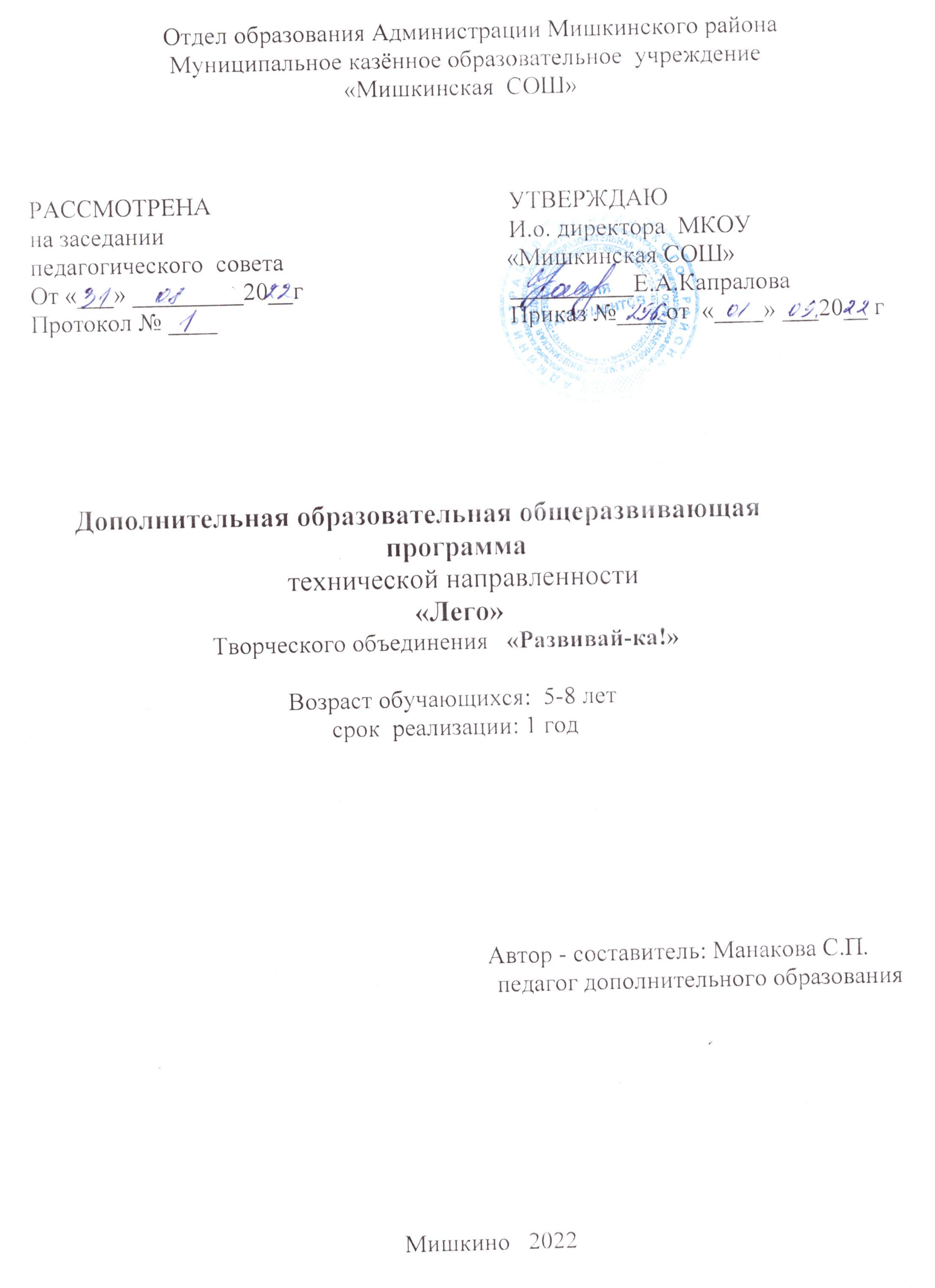                                                  СОДЕРЖАНИЕПАСПОРТ программы	2Раздел 1.1. КОМПЛЕКС ОСНОВНЫХ ХАРАКТЕРИСТИК ПРОГРАММЫ1.1.    Пояснительная записка ( Направленность, актуальность ) 	5Отличительные особенности, адресат программы, объем и срок  реализации программы, режим занятий, формы обучения)………………………………..6Возможность реализации индивидуального  образовательного маршрута (ИОМ)……………………………………………………………………………6Талантливых детей,  уровни сложности программы…………… …………...71.2.    Цель и задачи программы ……………………….………………………7    Планируемые результаты 	7   Описание возможных  результатов реализации дополнительной,  образовательной программы	8    Сводный  учебно - тематический план………..………………………………. 9   Учебно-тематический план.	10   Содержание программы	11Раздел 2.2.  КОМПЛЕКС  ОРГАНИЗАЦИОННО -  ПЕДАГОГИЧЕСКИХ УСЛОВИЙ2.1. Календарный учебный график…………………………………………….132. 2. Формы   аттестации/контроля…………………………………………….132.3. Материально – техническое обеспечении………………………………...14Перечень оборудования необходимого для реализации программы………...142.4.Информационное обеспечение……………………………………………...142.5. Кадровое обеспечение………………………………………………………142.6. Методические материалы	152.7. Оценочные материалы	152.4.    Список литературы и источников (для педагога и учащихся)…………16                                            ПАСПОРТ  ПРОГРАММЫ1. КОМПЛЕКС   ОСНОВНЫХ   ХАРАКТЕРИСТИК  ПРОГРАММЫ1.1Пояснительная записка      ЛЕГО – универсальный продукт и перспектива его применения безгранична.ЛЕГО-конструирование – это современное средство обучения детей. Использование ЛЕГО-конструкторов в дополнительном образовании повышает мотивацию обучающихся к обучению, т.к. при этом требуются знания практически из всех учебных дисциплин от искусств и истории до математики и естественных наук. Разнообразие конструкторов ЛЕГО позволяет заниматься с обучающимися разного возраста и по разным направлениям. Дети с удовольствием посещают занятия, участвуют и побеждают в различных конкурсах. Дальнейшее внедрение разнообразных ЛЕГО-конструкторов в дополнительном образовании детей разного возраста помогает решить проблему занятости детей, а также способствует многостороннему развитию личности ребенка и побуждает получать знания дальше.      Конструирование теснейшим образом связано с чувственным и интеллектуальным развитием ребенка. Особое значение оно имеет для совершенствования остроты зрения, точности цветовосприятия, тактильных качеств, развития мелкой мускулатуры кистей рук, восприятия формы и размеров объекта, пространства. Дети пробуют установить, на что похож предмет и чем он отличается от других; овладевают умением соизмерять ширину, длину, высоту предметов; начинают решать конструктивные задачи “на глаз”; развивают образное мышление; учатся представлять предметы в различных пространственных положениях, мысленно менять их взаимное расположение. В процессе занятий идет работа над развитием интеллекта воображения, мелкой моторики, творческих задатков, развитие диалогической и монологической речи, расширение словарного запаса. Особое внимание уделяется развитию логического и пространственного мышления. Воспитанники учатся работать с предложенными инструкциями, формируются умения сотрудничать с партнером, работать в коллективе.                Направленность программы. Дополнительная общеобразовательная программа «Творчество мастеров» относится к общеразвивающим программам, имеет художественную направленность. Разработана в соответствии с основными требованиями:  - Федерального закона «Об образовании в РФ» от 29.12.2012 г. № 273-ФЗ  - Концепции развития дополнительного образования детей (распоряжение Правительства РФ от 4.09.2014 г. № 1726-р); - Федерального проекта «Успех каждого ребенка» - ПРИЛОЖЕНИЕ к протоколу заседания проектного комитета по национальному проекту "Образование" от 07 декабря 2018 г. № 3; - Распоряжения Правительства Российской Федерации от 6 июля 2018 г. N 1375, об утверждении Плана основных мероприятий до 2020 года, проводимых в рамках Десятилетия детства; - СанПиНа 2.4.4.3172-14 (Постановление Главного государственного санитарного врача РФ «от 04.07.2014 № 41); - Приказа Министерства просвещения Российской Федерации от 09 ноября 2018 N 196 «Об утверждении Порядка организации и осуществления образовательной деятельности по дополнительным общеобразовательным программам»; - Профессионального стандарта «Педагог дополнительного образования детей и взрослых» (Приказ Минтруда и соц. защиты РФ от 8.09.2015 № 613 н); - Методических рекомендаций по проектированию дополнительных общеразвивающих программ (включая разноуровневые программы) (Минобрнауки России; Департамент государственной политики в сфере воспитания детей и молодежи №09-3242 от 18.11.2015 г.);-Приложение к письму  Департамента образования и науки Курганской области от 26.10.2021г.№ ИСХ.08-05794/21 Структурная модель дополнительной общеобразовательной программы    Актуальность - необходимость вести работу в естественнонаучном направлении для создания базы, позволяющей повысить интерес к дисциплинам среднего звена (физике, биологии, технологии, информатике, геометрии);• востребованность развития широкого кругозора обучающихся и формирования основ инженерного мышления;• отсутствие предмета в школьных программах начального образования, обеспечивающего формирование у обучающихся конструкторских навыков и опыта программирования.     Дополнительной образовательной программы - техническая и предназначена для получения обучающимися дополнительного образования в области технологии. Конструкторы ЛЕГО вводят детей в мир моделирования, способствуют формированию общих навыков проектного мышления, исследовательской деятельности. Курс “ЛЕГО-конструирование” даёт возможность обучать детей элементам конструирования, развивает их техническое мышление и способность к творческой работе.       Отличительные особенности на занятиях применяются занимательные и доступные для понимания задания и упражнения, задачи, вопросы, загадки, игры, ребусы, кроссворды и т.д., что привлекательно для младших школьников.Основное время на занятиях занимает самостоятельное моделирование с элементами программирования. Благодаря этому у детей формируются умения самостоятельно действовать, принимать решения.На каждом занятии проводится коллективное обсуждение выполненного задания. На этом этапе у детей формируется такое важное качество, как осознание собственных действий, самоконтроль, возможность дать отчет в выполняемых шагах при выполнении любых заданий. Ребенок на этих занятиях сам оценивает свои успехи. Это создает особый положительный эмоциональный фон: раскованность, интерес, желание научиться выполнять предлагаемые задания.Задания построены таким образом, что один вид деятельности сменяется другим, различные темы и формы подачи материала активно чередуются в течение занятия. Это позволяет сделать работу динамичной, насыщенной и менее утомляемой.       Адресат программыДанная программа для обучающихся 5- 8 лет.Уровень освоения содержания образования – ознакомительный, базовый.       Объём и срок реализации программы, формы обученияПрограмма рассчитана на 1 год  обучения.1 год обучения - 2 раза в неделю по 1 часу (часы академические  по 30 мин). Общее количество учебных часов всего - 72 ч в год.Формы обучения – очная, применение электронного обучения и дистанционных образовательных технологий.          Возможность реализации  индивидуального образовательного  маршрута (ИОМ)      Одна из задач образования - помочь ребенку открыть самого себя. Показать, что мир существует не только вокруг, но и внутри каждого. И этот мир позволит увидеть прекрасное в самых простых, обыденных вещах.Наличие талантливых детей Работа с одарёнными обучающимися.    Реализация программы предусматривает внедрение в образовательный процесс развивающих форм и методов обучения, направленных на выявление, развития и поддержку интеллектуального и творческого потенциала обучающихся.А диагностика одарённости служит не целям отбора, а средством для наиболее эффективного обучения и развития одарённого ребёнка.Уровни сложности содержания программы: Стартовый  (ознакомительный) -1 год,  144ч.     1.2.    Цель программы:   Воспитать свободную творческую личность посредствам конструирования из Lego и применения информационных технологий, научить азам планирования, основам инженерной мысли, техническим навыкам построения материальных объектов.    Задачи:Ознакомление с основными принципами архитектурного строительства и механики;Формирование мотивации успеха и достижений, творческой самореализации на основе организации предметно-преобразующей деятельности;Формирование внутреннего плана деятельности на основе поэтапной отработки предметно-преобразовательных действий;Формирование умения искать и преобразовывать необходимую информацию на основе различных информационных технологий (графических: текст, рисунок, схема; информационно-коммуникативных);
Планируемые результаты:Личностными результатами изучения курса являются формирование следующих умений:Определять и высказывать под руководством педагога самые простые общие для всех людей правила поведения при сотрудничестве (этические нормы).Развивать мотивацию учебной деятельности и личностного смысла учения. Заинтересованность в приобретении и расширении знаний и способов действий, творческий подход к выполнению заданий.Формировать установку на здоровый образ жизни, наличие мотивации к творческому труду, к работе на результат.Учиться сотрудничать со взрослыми и сверстниками.Метапредметными результатами изучения курса являются формирование следующих универсальных учебных действий (УУД).Регулятивные УУД:Определять и формулировать цель деятельности с помощью учителя.Проговаривать последовательность действий.Учиться высказывать своё предположение на основе работы с моделями.Учиться работать по предложенному учителем плану.Учиться отличать верно выполненное задание от неверного.Учиться совместно с учителем и другими учениками давать эмоциональную оценку деятельности товарищей.Познавательные УУД:Ориентироваться в своей системе знаний: отличать новое от уже известного с помощью учителя.Добывать новые знания: находить ответы на вопросы, используя свой жизненный опыт и информацию, полученную от учителя.Перерабатывать полученную информацию: делать выводы в результате совместной работы всего класса.Преобразовывать информацию из одной формы в другую: составлять модели по предметной картинке или по памяти.Коммуникативные УУД:Слушать и понимать речь других.Совместно договариваться о правилах общения и поведения в школе и следовать им.Учиться выполнять различные роли в группе (лидера, исполнителя, критика).Предметными результатами изучения курса являются формирование следующих умений.Описывать признаки предметов и узнавать предметы по их признакам.Выделять существенные признаки предметов.Обобщать, делать несложные выводы.Классифицировать явления, предметы.Определять последовательность.Давать определения тем или иным понятиям.Осуществлять поисково-аналитическую деятельность для практического решения прикладных задач с использованием знаний, полученных при изучении учебных предметов.Формировать первоначальный опыт практической преобразовательной деятельности           Описание возможных результатов реализации дополнительной, образовательной программы        В  процессе  реализации программы, воспитательно – образовательной работы с детьми планируется использование  педагогических технологий: личностно – ориентированной, здоровьесберегающей,  проектной, технологии  коллективного творчества и других, которые  будут  способствовать  лучшему освоению  материала программы.  Реализация технологии  личностно-ориентированного и развивающего обучения,  планируется через участие в выставках, конкурсах, культурно – массовых мероприятиях, занятиях, развитие фантазии, воображения. Обучающиеся научатся  выражать свои мысли и идеи в изготовлении изделий, доводить начатое дело до конца, реализовывать себя в творчестве, смогут воплотить свои фантазии и идеи в созданной модели.  Реализация технологии коллективного творчества, планируется через обучение и общение в группах, обучающиеся научатся  работать в группе, будут видеть, и уважать свой труд и труд своих сверстников, научатся давать  адекватную оценку и самооценку своей деятельности и деятельности других детей. Здоровьесберегающие технологии реализуются через проведение физкультминуток и релаксирующих пауз, обучающиеся научатся управлять своим самочувствием и заботиться о своем здоровье. Использование технологии  проектной деятельности пройдет  через планирование и организацию изготовления модели, контроля трудовой деятельности, поиска путей решения поставленной задачи, работу с технологическими картами, схемами, анализа  задания.                           Сводный  учебно  – тематический план                                 Учебно-тематический план.Содержание  программы:Тема 1. Знакомство с ЛЕГО (2 часа).Вводное занятие. Знакомство с кабинетом, программой, расписанием занятий, инструктаж по технике безопасности. Спонтанная индивидуальная Лего-игра детей или знакомство с Лего продолжается. Строительные плиты. Рабочее место, конструктор, разнообразие деталей, возможности конструктора (демонстрация).Практическая часть: использование строительных кирпичей в зависимости от их размеров.Тема 2. Путешествие по Лего-стране. (8 часов).Исследователи цвета и формы. Использование различных деталей в соответствии с заданным цветом и формой. Мозаика. Составление различных узоров, с помощью мелких и крупных деталей конструктора на плите. Исследователи кирпичиков. Скреплялки. Продолжение знакомства детей с конструктором ЛЕГО, с формой ЛЕГО-деталей, похожих на кирпичики, и вариантами их скреплений. Приобретение навыков классификации деталей, умения слушать инструкцию педагога и давать инструкции друг другу. Развитие речи. Волшебные кирпичики. Строим стены. Выработка навыка различия деталей в коробке, классификации деталей. Отработка умения слушать инструкцию педагога и давать инструкции друг другу. Исследуем устойчивость. Спонтанная индивидуальная Лего–игра. Модель «Пирамида» (плоская, объемная). Анализ необходимых для построения деталей, обсуждение конструкций. Моделируем башню. Упражнения детей в строительстве самой высокой и прочной башни. Легофантазия. Спонтанная индивидуальная Лего–игра.Тема 3. Школа, дом. (10 часов).Раз, два, три, четыре, пять или строим цифры. Анализ необходимых для построения деталей, обсуждение конструкций. Работа по технологическим картам.Школа. Строим парту, стол, стул. Моделируем класс. Обсуждение конструкций, общего и различного в постройках разного назначения, выбор подходящих деталей.Кровать, шкаф. Моделируем комнату. Анализ необходимых для построения деталей, обсуждение конструкций. Мини-викторина «Назови детали интерьера дома».Тема 4. ЛЕГО – зима (10 часа).Зимние узоры. Снежинки. Новогодняя елка. Занятие - конкурс. Выбрать на конкурсе лучшую работу.Тема 5. Животные (10 часа).Модели животных. Собака. Жираф. Слон. Верблюд. Крокодил. Змея. Работа по технологическим картам. Коллективная работа «Зоопарк». Понятие «домашние животные». Их отличия от диких животных. Коллективная Лего–игра.Тема 6. Транспорт (10 часа).Транспорт. Виды транспорта. Виды транспорта: автомобильный, железнодорожный, водный, авиа. Практическая часть: показ иллюстраций. Конструирование детьми разных видов транспорта. Улица полна неожиданностей. Светофор. Дорога. ПДД. Практическая часть: показ иллюстраций. Работа по технологическим картам. Наша улица. Совместный проект: здания, дороги.Понятие «проект». Детали проекта. Этапы его выполнения. Практическая часть: конструирование проекта (здание, ближайшая инфраструктура, растения, транспорт). Словесная презентация проекта.Тема 7. ЛЕГО – весна (12 часа).Симметричность LEGO моделей. Моделирование бабочки. Работа по технологическим картам. Лего - подарок для мамы. Весенний букет. Воспитание чувства уважения к маме, своим родителям.Тема 8. Космос (6  часа).Космос. Модель космического корабля. Конструирование детьми различных моделей.База отдыха космонавтов. Спутники. Легофантазия. День космонавтики. Роботы в космосе. Выбор на конкурс лучшей работы. Спонтанная индивидуальная Лего–игра.Тема 9. ЛЕГО – лето (4 часа).А, Б, В, … или строим буквы. Привитие любви к чтению. Фантазируй! Спонтанная индивидуальная Лего–игра. Выставка работ. Подведение итогов за прошедший год обучения.2.  КОМПЛЕКС  ОРГАНИЗАЦИОННО -  ПЕДАГОГИЧЕСКИХ     УСЛОВИЙ                                     2.1.       Календарный учебный график                              2.2    Формы    аттестации контроляВыставка, наблюдение, анализ,   оценка и взаимооценка, опрос, защита проектов. Для отслеживания результативности образовательного процесса используются следующие виды контроля:1. Предварительный   контроль.2. Промежуточный контроль.3. Итоговый контроль.Предварительный контроль осуществляется в виде собеседования,анкетирования, чтобы выявить уровень знаний и умений обучающихся.Промежуточный  контроль осуществляется в ходе практических занятий, творческих заданий, выставок, итоговых работ.Итоговый контроль проводится в конце учебного года в виде конкурса, выставки, соревнований.                          2.3    Материально – техническое обеспечение      Помещение: учебный кабинет, стулья, столы для педагога и учащихся.Дидактическое обеспечение программы: книги, видеоматериалы, фото, карточки с тестовыми заданиями…Перечень оборудования необходимого для реализации программы                            2.4 Информационное обеспечениеАудио, фото,  оборудование, интернет источник.                               2.5 Кадровое обеспечение      Реализацию программы осуществляет педагог дополнительного образования, имеющий соответствующее образование, квалификацию, профессиональную подготовку, постоянно повышающий свой уровень профессионального мастерства.  Требования Профессионального  стандарта                        Приказ Министерства труда и социальной защиты РФ от 5 мая 2018 г. № 298н “Об утверждении профессионального стандарта "Педагог дополнительного образования детей и взрослых"                             2.6   Методические материалыДети в играх конструируют свой собственный мир, проявляя бурную фантазию. В деловых имитационных играх имитируется деятельность какой-либо организации, предприятия и т. п.  При такой групповой работе, в которой педагог выступает в роли консультанта, коллективные действия, постепенно, способствуют индивидуальному решению учебной задачи. Методика развивающего обучения заключается в создании условий, когда развитие ребенка превращается в главную задачу, как для педагога, так и для обучающегося. При таком обучении дети не только овладевают знаниями, навыками и умениями, но и учатся, прежде всего, способам их самостоятельного постижения, у них вырабатывается творческое отношение к деятельности, развиваются мышление, воображение, внимание, память, воля. Для сильных воспитанников используются технологии проблемного обучения, проектная деятельность. При этом педагог ставит конкретное практическое задание, соответствующее интеллектуальным возможностям обучающимся, а  сам  ребенок (с помощью технологических таблиц, схем)  или под руководством  педагога находит решение и выполняет задание. В процессе такого обучения воспитанники учатся мыслить логически, творчески, они испытывают чувство глубокого удовлетворения, уверенности в своих возможностях и силах. Педагог оказывает педагогическую поддержку развития личности ребенка. Даже к самым слабым ребятам отношение на занятии спокойное и доброжелательное. Учитываются индивидуальные возможности и особенности ребенка при выборе  форм, методов  и приемов работы. На занятии ребенок имеет возможность делать выбор приложения своего мастерства, решает сам, какую модель будет делать, высказывает свою точку зрения о приемах работы. Ребенка сравнивают с самим собой, а не с другими ребятами. У ребенка создается субъективное переживание успеха. Смена деятельности позволяет ребенку не только стать активным участником образовательного процесса, но и развивает самостоятельность в принятии решения. Все дети нуждаются в стимулировании, поэтому, любая активность, самостоятельность, малейшие успехи поддерживаются методом поощрения. Вся учебная деятельность нацелена на поддержание у детей оптимизма и уверенности в своих силах. Девиз занятий: «ты все можешь!». Вместе с тем, требования к тому, чтобы ребенок доводил свою работу до конца, чтобы качество изделия было высоким, чтобы он преодолевал трудности, помогают воспитывать у него силу воли, дисциплинированность, трудолюбие, терпение, ответственность за порученное дело.                              2.7 Оценочные материалы.осуществляется через наблюдение  педагогом,  бесед,  итогового  занятия по каждому разделу программы, коллективный  анализ выставочных работ, самоанализ, организации выставок,  участие в  районных, областных, конкурсах. Для реализации программы используются следующие методические материалы: учебно-тематический план; методическая литература для педагогов дополнительного образования и обучающихся; ресурсы информационных сетей по методике проведения занятий и подбору схем изготовления изделий; таблицы для фиксирования результатов образовательных результатов; схемы пошагового конструирования; иллюстрации транспорта; стихи, загадки по темам занятий, конструкторы «LEGO».                          2.8. Список литературы и источниковДля педагога:1. Волкова С.И. «Конструирование», - М.: «Просвещение», 20092. Злаказов А.С., Горшков Г.А., Шевалдин С.Г. Уроки Лего-конструирования в школе. – М.: Бином, 20113. Катулина Е.Р. Внеурочная деятельность Легоконструирования и Робототехника. 20134. Комарова Л.Г. Строим из Лего. «ЛИНКА-ПРЕСС» - М. 20075. Лиштван З.В. Конструирование. –М.: Владос, 20116. Лусс Т.В. «Формирование навыков конструктивно-игровой деятельности у детей с помощью ЛЕГО. –М. ВЛАДОС. 20117. Селезнёва Г.А. Сборник материалов центр развивающих игр Леготека в ГОУ центр образования № 1317– М., 2007г .-58с.8.Устинова Л.В. Рабочая программа по курсу «Лего-конструирование». Муниципальное образовательное учреждение «Гимназия №30» г. Курган, 20119. Шайдурова Н. В.  Развитие ребёнка в конструктивной деятельности. Справочное пособие.  – М. «ТЦ Сфера», 2008г.10. Яковлева Е. Л. Развитие творческого потенциала личности школьника. Вопросы психологии. 1996г. №3.Для обучающихся:1.Альбомы заданий к конструкторам и играм.2. Бедфорд А. «Большая книга LEGO»3.Журналы «Лего самоделки» за  2012,2013 год.4. Комарова Л.Г. Строим из Лего. «ЛИНКА-ПРЕСС» - М. 20075. Схемы конструкций.  ФИО  автора, составителяМанакова Светлана Петровна         УчреждениеМКОУ  «Мишкинская  СОШ»       Наименование              программы«Лего»       Объединение«Развивай-ка!»     Тип программыДополнительная образовательная,    общеразвивающая  программа      Направленность  Техническая    Образовательная областьЛего - конструирование       Вид программы                 Модифицированная       Возраст  обучающихся5-8 лет        Срок обучения                             1 год            Объём часов72 часа      Уровень освоения              программыОбщекультурныйБазовый, практический, творческий        Цель  программыВоспитать свободную творческую личность посредствам конструирования из Lego и применения информационных технологий, научить азам планирования, основам инженерной мысли, техническим навыкам построения материальных объектов.С  какого  года             реализуетсяпрограммаС  2019  г.№ п/пНаименование разделаКоличество часовКоличество часовКоличество часовФорма контроля№ п/пНаименование разделаВсегоТеорияПрактикаФорма контроля1.Знакомство с ЛЕГО.211Устный опрос.2.Путешествие по Лего-стране.826Игра-соревнование.3.Школа, дом.1019Презентация модели.4.ЛЕГО – зима.1019Занятие - конкурс5.Животные.1019Выставка «Зоопарк»6.Транспорт.1019Презентация модели.7.ЛЕГО – весна.12111Подарок маме.8.Космос.615Словесная презентация модели.9.ЛЕГО – лето.413Выставка лучших работ.Итого:721062№п/пНазвание раздела программыВсегочасовКоличество часовКоличество часовФорма контроля№п/пНазвание раздела программыВсегочасовТеорияПрактикаФорма контроля1.Знакомство с ЛЕГО211Наблюдение опрос по ТБ,2.Путешествие по ЛЕГО стране8Наблюдение, анализ, выставка«Мозайка»211«Пирамида» (плоская)211Наблюдение, анализ, самоанализ«Пирамида» (обьёмная)211Наблюдение, анализ, самоанализ«Строим стены»211Наблюдение, анализ, самоанализ3.Школа, дом.10  Цыфра «1,2»211  Цыфра «3,4» 211Наблюдение, опрос по ТБ, самоконтроль  Цыфра «5,6»211Наблюдение, анализ   «Парта», «Стол», «Стул»211Наблюдение, анализ   «Кровать», «Шкаф» 211Наблюдение, анализ4. ЛЕГО -Зима10анализОбъемные «Снежинки»1019анализ5.Животные10  «Собака» 211Наблюдение, анализ  «Жираф»211Наблюдение, анализ,   «Слон»211Наблюдение, опрос по ТБ, самоконтроль «Верблюд»211Наблюдение.«Крокодил», «Змея»2116.«Транспорт»10Наблюдение, опрос по ТБ, самоконтроль«Автомобильный»211Наблюдение, анализ, выставка«Железнодорожный»211Наблюдение, анализ, самоанализ, взаимоанализ«Водный»211Наблюдение, опрос по ТБ, самоконтроль«Авиа»211Наблюдение, анализ, «Светофор»,  «Дорога»211Наблюдение, анализ7.ЛЕГО - Весна12«Бабочки»615Наблюдение, опрос по ТБ, самоконтроль«Цветы»615Наблюдение,  самоконтроль8.«Космос»6«Виды моделей «Космические корабли»6159.Лего - лето4«А,Б,В» Подведение  итогов, выставка413Итого:722547Этапы образовательного процесса1 год1 годТеория-  10Практика- 62Всего часов по программе144144Первое полугодие1.09.2022 – 31.12.2022 г. 16 учебных недель1.09.2022 – 31.12.2022 г. 16 учебных недельПромежуточная аттестациядекабрь 2022 гдекабрь 2022 г каникулы01.01.2023- 10.01.2023 г01.01.2023- 10.01.2023 г2 полугодие11.01.23-31.05.20223 г11.01.23-31.05.20223 гИтоговая аттестация29.05.2022 г29.05.2022 гЛетние каникулымай 2023 гмай 2023 гУчебный кабинет1Стол, стулья15 столов, 15 стульевБумага2 упаковкаКартон2 упаковкаЦветная бумага2 упаковкаКисточки15 шт.Ножницы15 шт.Клей1+1Атласная Лента5 шт.Простые карандаши15 шт.